Welcome class of 2022!Get ready for high school!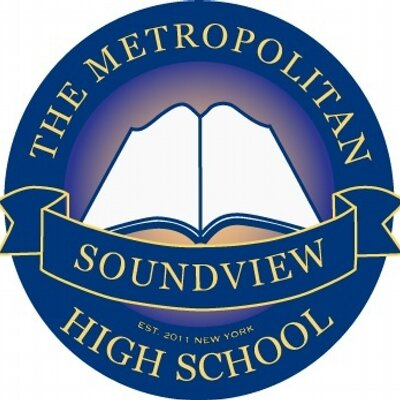 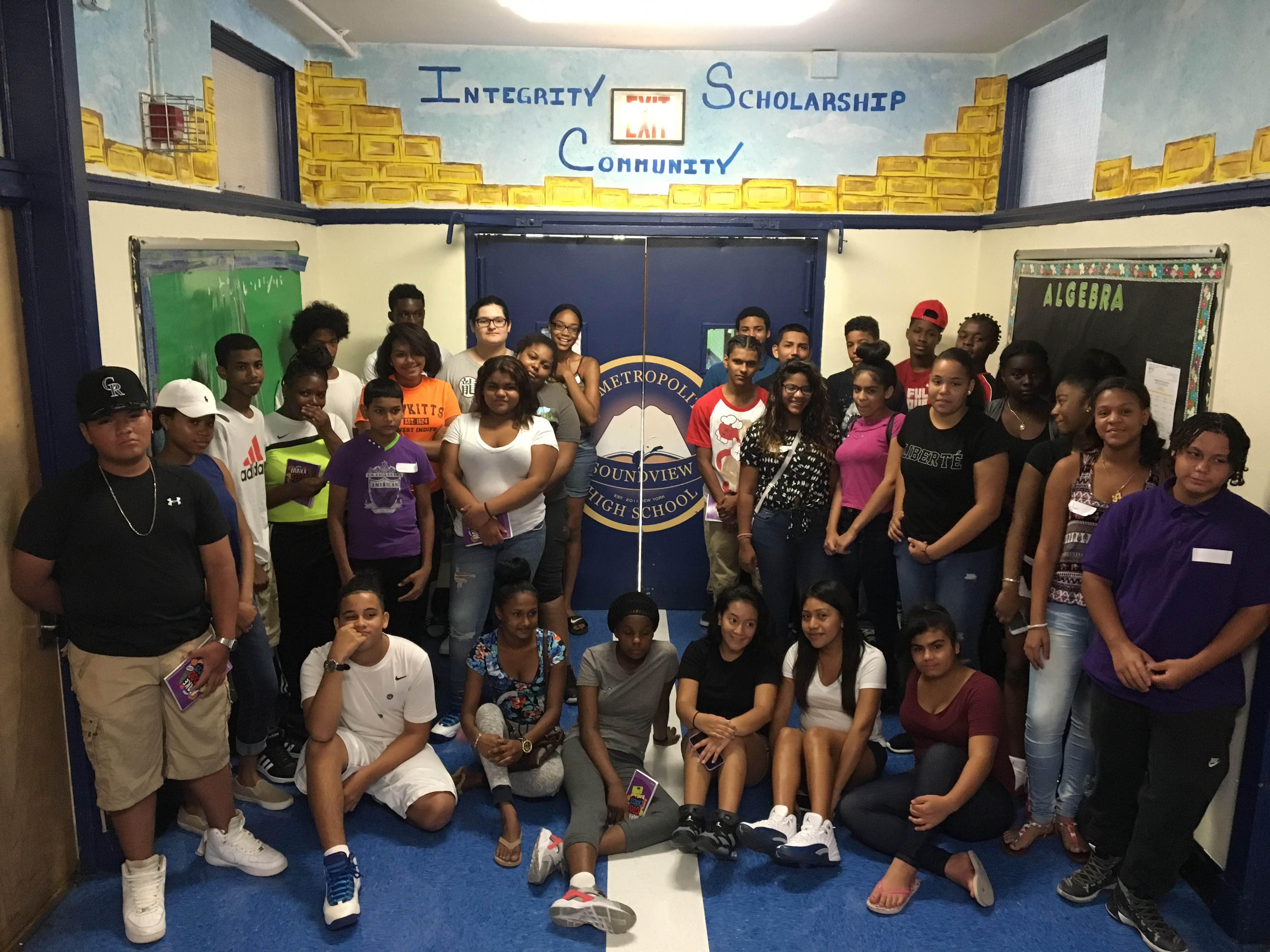 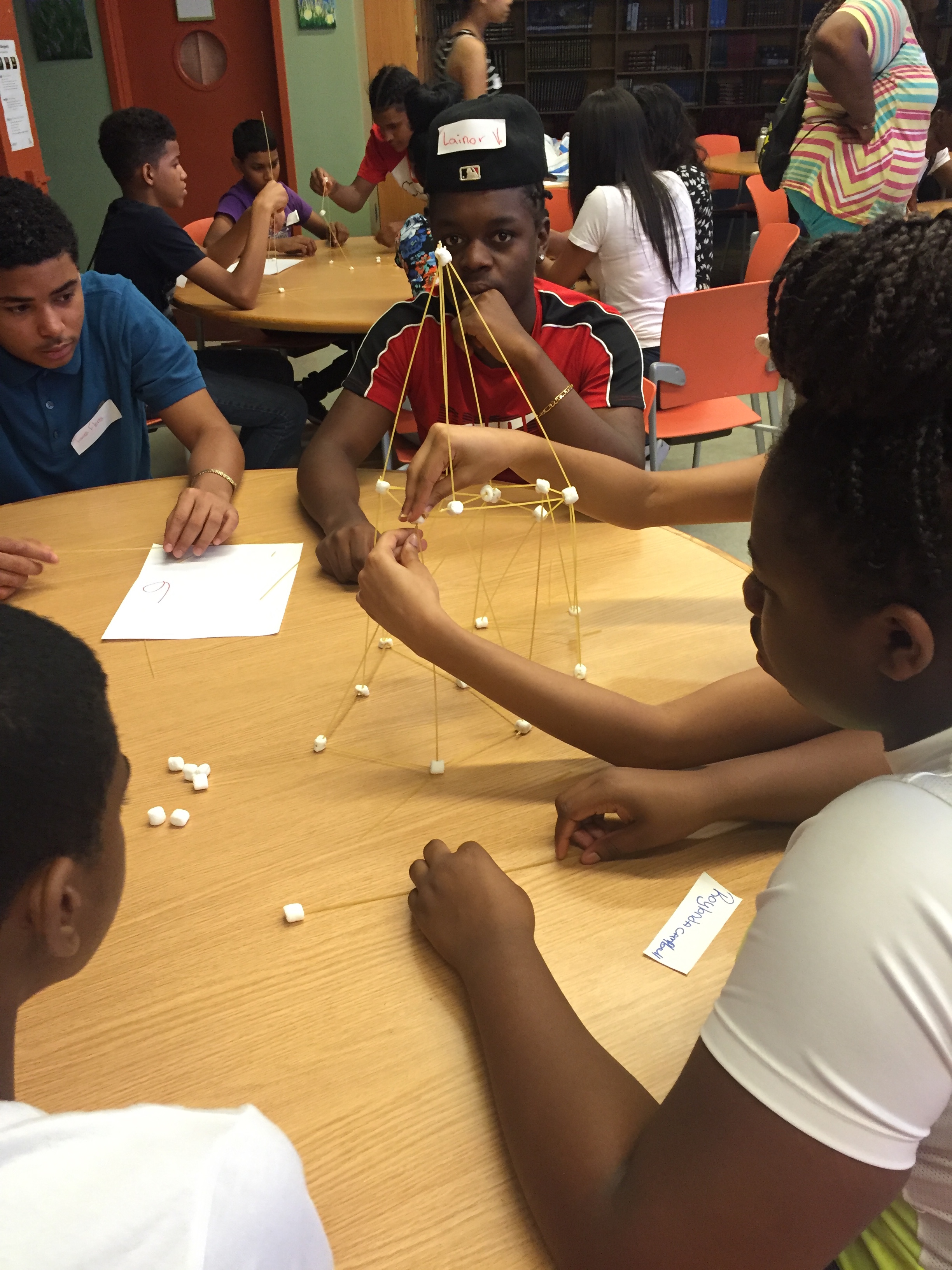 Have questions or need more information? Contact us by:Calling Mon – Thurs:  8:00am- 2:00pm                                     (718) 860 – 8240Emailing Mr. Frias: mrfrias@metrosoundview.orgVisiting our Facebook & Instagram pages: The Metropolitan Soundview High SchoolNOTE TO PARENTSA parent session will take place at the same time as students are participating in their session.  Uniform InformationUniform package is free and includes: 2 MSHS polo shirts1 MSHS Phys Ed. t-shirt 1 MSHS navy blue cardigan *Navy blue or black dress pants are required but NOT included. Additional Uniform Contribution Prices:MSHS fleece - $20MSHS polo shirt - $10MSHS Phys Ed. t-shirt - $5Uniform packages will be available at the end of both days of the Summer Bridge Program.*Please bring cash for additional purchases. 